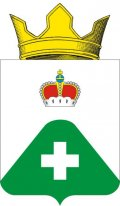      АДМИНИСТРАЦИЯСЕЛЬСКОГО ПОСЕЛЕНИЯ ВЫСОКОВОРАМЕШКОВСКИЙ РАЙОНТВЕРСКАЯ ОБЛАСТЬ           ПОСТАНОВЛЕНИЕд. Высоково 22.05.2020                                                                                                       № 41О внесении изменений и дополнений в постановление№ 92 от 24.12.2019 «Об утверждении муниципальнойпрограммы «Противодействие  экстремизму и профилактика терроризма на территории сельского поселения  Высоково на 2020-2022 годы»    		В соответствии с подпунктом 7.1. пункта 7 статьи 14 Федерального Закона от 06.10.2003 №131- ФЗ « Об общих принципах организации местного самоуправления в Российской Федерации, в целях реализации Федерального закона от 06.03.2006 №35-ФЗ «О противодействии терроризму», ст.4 Федерального закона от 25.07.2002 №114-ФЗ «О противодействии экстремистской деятельности», Указом Президента Российской Федерации от 15.02.2006 №116 «О мерах по противодействию терроризму», с целью общественного пресечения и осуждения на основе действующего законодательства любых проявлений расизма, дискриминации, насилия и экстремизма на национальной и конфессиональной почве, представлением прокурора Рамешковского района от 31.03.2020 №21-2020, администрация сельского поселения ВысоковоПОСТАНОВЛЯЕТ: 1. Представление прокурора Рамешковского района от 31.03.2020 № 21-2020 об устранении нарушений действующего законодательства удовлетворить.2. Внести изменения и дополнения в постановление администрации сельского поселения Высоково Рамешковского района Тверской области от 24.12.2019 № 92 «Об утверждении муниципальной программы «Противодействие  экстремизму и профилактика терроризма на территории сельского поселения  Высоково на 2020-2022 годы» (приложение № 1).3. Утвердить план мероприятий по Противодействию  экстремизма и профилактики терроризма на территории сельского поселения  Высоково на 2020-2022 годы (приложение № 2).4. Настоящее постановление  подлежит  официальному  обнародованию в соответствии с действующим законодательством и Уставом сельского поселения Высоково Рамешковского района Тверской области.Глава сельского поселения Высоково                                         Е.В. Смородов Приложение № 1к постановлению администрациисельского поселения Высоково Рамешковского районаТверской области от  22.05.2020   № 41Изложить раздел 3 в новой редакции3. Система программных мероприятий, ресурсное обеспечение, перечень мероприятий с разбивкой по годам, источникам финансирования Программы.Масштабность и сложность решения поставленных задач требуют применения программно-целевых методов при разработке и реализации Программы.Осуществление комплекса мероприятий Программы должно проводиться по следующим основным направлениям:1) Совершенствование правовой базы и правоприменительной практики в сфере межэтнических и межконфессиональных отношений.2) Выработка и реализация мер раннего предупреждения межэтнической напряженности, проявлений национального высокомерия, нетерпимости и насилия, профилактики экстремизма.3) Повышение эффективности механизмов реализации миграционной политики в сельском поселении.4) Разработка и реализация социальных проектов, содействующих интеграции мигрантов в сообщество и обеспечивающих удовлетворение этнокультурных и религиозных потребностей граждан.5) Совершенствование системы регулирования этносоциальных и этнокультурных процессов в поселении.6) Формирование единого информационного пространства для пропаганды и распространения идей толерантности, гражданской солидарности и уважения к другим культурам.7) Разработка и реализация в учреждениях дошкольного, начального, среднего, образования образовательных программ, направленных на формирование у подрастающего поколения позитивных установок на этническое многообразие.8) Развитие межэтнической интеграции в области культуры.9) Осуществление мониторинга выполнения Программы, постоянный контроль хода ее реализации со стороны органов власти и общественности.Достижение целей и задач Программы обеспечивается выполнением мероприятий:1) Воспитание культуры толерантности через систему образования.Формирование толерантного сознания происходит в течение всей жизни человека, однако, его основы закладываются в процессе первичной социализации. Важнейшим институтом социализации наряду с семьей является образование. Именно система образования, в первую очередь дошкольного и школьного, должна заложить мировоззренческие основы будущей толерантной личности.2) Укрепление толерантности и профилактика экстремизма в молодежной среде.Молодежь представляет собой особую социальную группу, которая в условиях происходящих общественных трансформаций чаще всего оказывается наиболее уязвимой с экономической и социальной точек зрения. Нередко формирующийся у молодых людей комплекс социальных обид принимает форму этнически окрашенного протеста, что создает благоприятные условия для роста на этой почве разного рода «этно-» и «мигрантофобий». В «чужих» - «приезжих» и «мигрантах» - молодежь, не имеющая жизненного опыта и знаний, порой начинает видеть причины собственной неустроенности. Они начинают восприниматься как угроза материальному благополучию, как нечто такое, что ограничивает возможности и жизненные шансы молодых людей на рынке труда, образования, жилья и т.д. В этой ситуации проникновение в молодежную среду экстремистских взглядов и идей может привести, как показывает опыт, к трагическим последствиям – применению насилия в отношении мигрантов, иностранных граждан.3) Развитие толерантной среды сельского поселения средствами массовой информации.Важным направлением работы по формированию толерантной среды - является создание единого информационного пространства для распространения идей толерантности, гражданской солидарности, уважения к другим народам, культурам, религиям. Наряду с пропагандой ценностей мира и согласия в межнациональных и межконфессиональных отношениях, необходимо использование потенциала средств массовой информации для содействия свободному и открытому диалогу, обсуждения имеющихся проблем, преодоления индифферентности по отношению к группам и идеологиям, проповедующим нетерпимость. 4) Совершенствование механизмов обеспечения законности и правопорядка в сфере межнациональных отношений.Одним из важнейших направлений деятельности по гармонизации межнациональных отношений и созданию толерантной среды является совершенствование правового регулирования и правоприменительной практики в области межэтнических и межконфессиональных взаимодействий. Это относится к строгому соблюдению требований закона при найме на работу и использовании труда этнических мигрантов, улучшению работы органов внутренних дел, осуществляющих их регистрацию и учет занятости, предупреждению дискриминации по этническому признаку в сфере трудовых отношений, профилактике экстремизма и противодействию ксенофобии, прежде всего, в молодежной среде. Необходимо совершенствование профессиональных навыков сотрудников органов правопорядка, работающих с представителями этнических меньшинств, а также занимающихся расследованиями правонарушений и преступлений на почве этнической и религиозной нетерпимости. Насущной задачей является информирование населения, в первую очередь, из числа иностранных граждан, о необходимости соблюдения мер безопасности.5) Использование ресурсов международного и межрегионального сотрудничества в деле формирования культуры мира и толерантности.Международное и межрегиональное сотрудничество является важным ресурсом создания толерантной среды. В условиях глобализации, резко усилившей динамику миграционных потоков и международного культурного обмена, особую значимость приобретает задача сохранения культуры толерантности в сфере межэтнических и межконфессиональных отношений, сосуществования различных культур. На выработке стабильных и продуктивно действующих социальных и правовых механизмов предотвращения и пресечения межэтнической и межконфессиональной вражды, а также поощрения толерантности, сосредоточены усилия многих международных организаций, к которым принадлежит и Россия. Общий объем средств, направляемых на реализацию мероприятий  Программы  за счет средств бюджета сельского   поселения  Высоково:                                            Всего- 20,0 тыс. руб.                                            В том числе по годам:                                            2020 год- 6,0 тыс. руб.                                            2021 год- 7,0 тыс. руб.                                            2022 год-  7,0 тыс. руб.Приложение № 2 к постановлению администрациисельского поселения Высоково Рамешковского района Тверской областиот 22.05.2020 № 41 План мероприятий по Противодействию  экстремизма и профилактики терроризма на территории сельского поселения  Высоковона 2020-2022 годы№ п/пМероприятия ПрограммыОтветственныеСрок исполненияФинансированиев тыс.руб123451. Своевременное предупреждение и выявление экстремистской деятельности1. Своевременное предупреждение и выявление экстремистской деятельности1. Своевременное предупреждение и выявление экстремистской деятельности1. Своевременное предупреждение и выявление экстремистской деятельности1. Своевременное предупреждение и выявление экстремистской деятельности1.1Проведение мониторинга состояния межнациональных (межэтнических) отношений в целях раннего предупреждения межнациональных конфликтов, выявления причин и условий экстремистских проявлений и минимизации их последствийАдминистрация сельского поселения ВысоковоПостояннобез финансирования1.2Проведение совещаний комиссии по противодействию экстремизму и профилактики терроризмуПредседатель комиссииОдин раз в кварталбез финансирования2. Реализация информационной политики антиэкстремистской направленности2. Реализация информационной политики антиэкстремистской направленности2. Реализация информационной политики антиэкстремистской направленности2. Реализация информационной политики антиэкстремистской направленности2. Реализация информационной политики антиэкстремистской направленностиАктивизация работы в средствах массовой информации и информационно-телекоммуникационной сети "Интернет" по противодействию экстремизму, направленных на пропаганду межнационального согласия и гражданского единстваадминистрация сельского поселения Высоковокаждое полугодие2020 -12021-12022-13. Проведение профилактических мероприятий и мероприятий по информационно-пропагандистскому обеспечению, направленных на предупреждение экстремистской деятельности3. Проведение профилактических мероприятий и мероприятий по информационно-пропагандистскому обеспечению, направленных на предупреждение экстремистской деятельности3. Проведение профилактических мероприятий и мероприятий по информационно-пропагандистскому обеспечению, направленных на предупреждение экстремистской деятельности3. Проведение профилактических мероприятий и мероприятий по информационно-пропагандистскому обеспечению, направленных на предупреждение экстремистской деятельности3. Проведение профилактических мероприятий и мероприятий по информационно-пропагандистскому обеспечению, направленных на предупреждение экстремистской деятельности3.1Проведение семинаров в МОУ «Высоковская НОШ» по воспитательной работе и безопасности, в целях оказания помощи в организации работы по профилактике экстремизма, терроризма, воспитанию толерантности, формированию позитивных межэтнических отношенийзаведующий МОУ «Высоковская НОШ»Январьежегоднобез финансирования3.2Организация деятельности подростковых и молодежных площадок, включающей мероприятия спортивного, интеллектуального, творческого направления, на территории муниципального образованияработники информационно-досугового центра д. Высоково, сДК с. Замытье, дворовый тренерПостоянно2020 – 32021-42022-4                 4. Стабилизация и укрепление межэтнических отношений                 4. Стабилизация и укрепление межэтнических отношений                 4. Стабилизация и укрепление межэтнических отношений                 4. Стабилизация и укрепление межэтнических отношений                 4. Стабилизация и укрепление межэтнических отношений4.1Привлечение представителей традиционных конфессий, общественных организаций, диаспор к профилактике экстремистских проявлений и гармонизации межэтнических и межконфессиональных отношенийадминистрация сельского поселения Высоковопо мере необходимостибез финансирования4.2Осуществление мероприятий по недопущению вовлечения молодежи в экстремистскую деятельность, воспитанию толерантности и патриотизма, приобщению к занятиям творчества, спорта и повышению роли семьи в предупреждении радикализации молодого поколенияработники ИДЦ, сДК, администрация сельского поселения Высоковоежеквартально2020-22021-32022-3